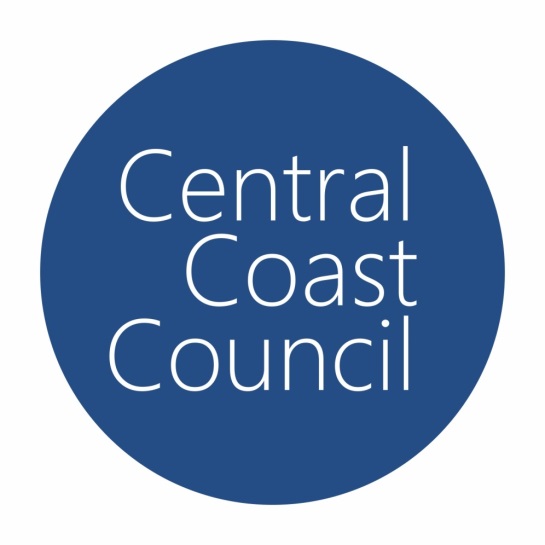 Central Coast CouncilPlanning Proposal RZ/2/2022Strategic AssessmentVersion 0.3 Date 25 July 2022Strategic AssessmentDate:	Central Coast CouncilWyong Office: 2 Hely St / PO Box 20 Wyong NSW 2259 l P. 1300 463 954 E ask@centralcoast.nsw.gov.au l W www.centralcoast.nsw.gov.au l ABN 73 149 644 003 Opening Hours 8.30am - 5.00pmCentral Coast Regional Plan AssessmentState Environmental Planning Policy Assessment Ministerial Section 9.1 DirectionsCentral Coast Affordable and Alternative Housing StrategyThe Central Coast Affordable and Alternative Housing Strategy (2020) seeks to provide effective policy solutions to address the growing need for affordable and alternative housing within the Central Coast LGA. It aims to build a vision for a ‘fair and inclusive region, where everyone has access to affordable and sustainable housing’.Not applicable to this draft PP. Biodiversity StrategyThe Biodiversity Strategy (2020) provides a framework and guide for the management of biodiversity on the Central Coast that is consistent with regional, state and national strategies, plans and policies. Theme 4 Protecting Biodiversity through land use planning and information management Interim Local Strategic Planning Statement (LSPS)Interim Local Strategic Planning Statement (LSPS)Community Strategic Plan Assessment DirectionApplicableAssessment/CommentGrow Gosford City Centre as the region's capitalFocus economic development in the Southern and Northern Growth CorridorsSupport priority economic sectorsStrengthen inter-regional and intra-regional connections for businessSupport new and expanded industrial activityStrengthen the economic self-determination of Aboriginal communitiesIncrease job containment in the regionRecognise the cultural landscape of the Central CoastProtect and enhance productive agricultural landSecure the productivity and capacity of resource landsSustain and balance productive landscapes west of the M1Protect and manage environmental valuesSustain water quality and securityProtect the coast and manage natural hazards and climate changeCreate a well-planned, compact settlement pattern16.	Grow investment opportunities in the region’s centres17 	Align land use and infrastructure planning18.	Create places that are inclusive, well-designed and offer attractive lifestyles19. 	Accelerate housing supply and improve housing choice20. 	Grow housing choice in and around local centres21.	Provide housing choice to meet community needs22.	Deliver housing in new release areas that are best suited to building new communities23.	Manage rural lifestylesState Environmental Planning Policy (Biodiversity and Conservation) 2021.Assessment/CommentChapter 2 – Vegetation in Non-Rural AreasChapter 2 – Vegetation in Non-Rural AreasThe aims of this Chapter are—to protect the biodiversity values of trees and other vegetation in non-rural areas of the State, andto preserve the amenity of non-rural areas of the State through the preservation of trees and other vegetation.This Chapter applies to the following areas of the State (the non-rural areas of the State)—land within the following zones under an environmental planning instrument—  RU5 Village,   R1 General Residential,   R2 Low Density Residential,   R3 Medium Density Residential,   R4 High Density Residential,   R5 Large Lot Residential,   B1 Neighbourhood Centre,   B2 Local Centre,   B3 Commercial Core,   B4 Mixed Use,   B5 Business Development,  B6 Enterprise Corridor,   B7 Business Park,   B8 Metropolitan Centre,   IN1 General Industrial,   IN2 Light Industrial,   IN3 Heavy Industrial,   IN4 Working Waterfront,   SP1 Special Activities,   SP2 Infrastructure,   SP3 Tourist,   RE1 Public Recreation,   RE2 Private Recreation,   E2 Environmental Conservation,   E3 Environmental Management,   E4 Environmental Living or   W3 Working Waterways.This chapter does not apply to RU1 zoned land. Chapter 3 – Koala habitat protection 2020Chapter 3 – Koala habitat protection 2020Not applicable.Not applicable.Chapter 4 – Koala Habitat Protection 2021Chapter 4 – Koala Habitat Protection 2021This Chapter aims to encourage the conservation and management of areas of natural vegetation that provide habitat for koalas to support a permanent free-living population over their present range and reverse the current trend of koala population decline.This Chapter does not apply to—land dedicated or reserved under the National Parks and Wildlife Act 1974, or acquired under Part 11 of that Act, orland dedicated under the Forestry Act 2012 as a State forest or a flora reserve, orland on which biodiversity certification has been conferred, and is in force, under Part 8 of the Biodiversity Conservation Act 2016, or The site is located within a local government area listed in Schedule 2 of the State Environmental Planning Policy (Koala Habitat Protection) 2021. The supporting Ecological Assessment Report (Conacher, 2022) provides an assessment of koala habitat in accordance with Chapter 4 of this SEPP- concluding no core koala habitat is present on site and a low impact on koalas or their habitat will result from the PP. Chapter 5 – River Murray landsChapter 5 – River Murray landsNot applicable.Not applicable.Chapter 6 – Bushland in Urban AreasChapter 6 – Bushland in Urban AreasThe general aim of this Chapter is to protect and preserve bushland within the urban areas referred to in Schedule 5 because of—its value to the community as part of the natural heritage,its aesthetic value, andits value as a recreational, educational and scientific resource.The specific aims of this Chapter are—to protect the remnants of plant communities which were once characteristic of land now within an urban area,to retain bushland in parcels of a size and configuration which will enable the existing plant and animal communities to survive in the long term,to protect rare and endangered flora and fauna species,to protect habitats for native flora and fauna,to protect wildlife corridors and vegetation links with other nearby bushland,to protect bushland as a natural stabiliser of the soil surface,to protect bushland for its scenic values, and to retain the unique visual identity of the landscape,to protect significant geological features,to protect existing landforms, such as natural drainage lines, watercourses and foreshores,to protect archaeological relics,to protect the recreational potential of bushland,to protect the educational potential of bushland,to maintain bushland in locations which are readily accessible to the community, andto promote the management of bushland in a manner which protects and enhances the quality of the bushland and facilitates public enjoyment of the bushland compatible with its conservation.This Chapter applies to the areas and parts of areas specified in Schedule 5:GosfordDoes not apply to rural land. Chapter 7 – Canal Estate Development Not applicable.Not applicable.Chapter 8 – Sydney drinking water catchmentChapter 8 – Sydney drinking water catchmentNot applicable.Not applicable.Chapter 9 – Hawkesbury – Nepean RiverChapter 9 – Hawkesbury – Nepean RiverApplicable. The aim of this Chapter is to protect the environment of the Hawkesbury-Nepean River system by ensuring that the impacts of future land uses are considered in a regional context.Applicable. The proposed sites are located within the Hawkesbury Nepean River Area, however they are outside the scenic corridor boundary.  The development proposed on-site at 231 Pacific Highway, Mount White for hotel or motel accommodation, restaurant, small bar and day spa, is on a site with sufficient area available for the management of water quality and nutrients on-site. The proposal is supported by On-site Wastewater Management Report prepared by Whitehead and Associates, which details the proposed installation of on site effluent disposal, management and water management systems. Councils Senior Environmental Health Officer has reviewed the above report and is satisfied that the report has demonstrated that the site has capacity to accommodate rural-based tourist accommodation, and to provide associated restaurant, small bar, and day spa facilities, and accordingly there is no objection to the planning proposal from an on-site sewage management perspective, subject to concurrence from Council’s Ecologist and Tree Assessment Officer.Chapter 10 – Sydney Harbour CatchmentChapter 10 – Sydney Harbour CatchmentNot applicable.Not applicable.Chapter 11 – Georges Rivers CatchmentChapter 11 – Georges Rivers CatchmentNot applicable.Not applicable.Chapter 12 – Willandra Lakes Region World Heritage PropertyChapter 12 – Willandra Lakes Region World Heritage PropertyNot applicable.Not applicable.State Environmental Planning Policy (Housing) 2021Assessment/CommentChapter 2 – Affordable HousingChapter 2 – Affordable HousingThe principles of this Policy are as follows—enabling the development of diverse housing types, including purpose-built rental housing,encouraging the development of housing that will meet the needs of more vulnerable members of the community, including very low to moderate income households, seniors and people with a disability,ensuring new housing development provides residents with a reasonable level of amenity,promoting the planning and delivery of housing in locations where it will make good use of existing and planned infrastructure and services,minimising adverse climate and environmental impacts of new housing development,reinforcing the importance of designing housing in a way that reflects and enhances its locality,supporting short-term rental accommodation as a home-sharing activity and contributor to local economies, while managing the social and environmental impacts from this use,mitigating the loss of existing affordable rental housing.Not applicable to draft PP. Chapter 3 – Diverse HousingChapter 3 – Diverse HousingPart 1: Secondary DwellingsPart 2: Group HomesPart 3: Co-living HousingPart 4: Built-to-rent HousingPart 5: Seniors HousingPart 6: Short-term Rental AccommodationPart 7: Conversion of Certain Serviced ApartmentsNot applicable to draft PP. Part 8: Manufactured Home EstatesThe aims of this Part are—to facilitate the establishment of manufactured home estates as a contemporary form of medium density residential development that provides an alternative to traditional housing arrangements, andto provide immediate development opportunities for manufactured home estates on the commencement of this Part, andto encourage the provision of affordable housing in well-designed estates, andto ensure that manufactured home estates are situated only in suitable locations and not on land having important resources or having landscape, scenic or ecological qualities that should be preserved, andto ensure that manufactured home estates are adequately serviced and have access to essential community facilities and services, andto protect the environment surrounding manufactured home estates, andto provide measures which will facilitate security of tenure for residents of manufactured home estates.Not applicable to draft PP. Part 9: Caravan ParksThe aim of this Part is to encourage—the orderly and economic use and development of land used or intended to be used as a caravan park catering exclusively or predominantly for short-term residents (such as tourists) or for long-term residents, or catering for both, andthe proper management and development of land so used, for the purpose of promoting the social and economic welfare of the community, andthe provision of community facilities for land so used, andthe protection of the environment of, and in the vicinity of, land so used.Not applicable to draft PP. State Environmental Planning Policy (Industry and Employment) 2021.Assessment/CommentChapter 3 – Advertising and SignageChapter 3 – Advertising and SignageThis Chapter aims—to ensure that signage (including advertising)—is compatible with the desired amenity and visual character of an area, andprovides effective communication in suitable locations, andis of high-quality design and finish, andto regulate signage (but not content) under Part 4 of the Act, andto provide time-limited consents for the display of certain advertisements, andto regulate the display of advertisements in transport corridors, andto ensure that public benefits may be derived from advertising in and adjacent to transport corridors.This Chapter does not regulate the content of signage and does not require consent for a change in the content of signage.Not applicable. No signage proposed within this planning proposal. State Environmental Planning Policy (Planning Systems) 2021Assessment/CommentChapter 2 – State and Regional DevelopmentChapter 2 – State and Regional DevelopmentThe aims of this Chapter are as follows—to identify development that is State significant development,to identify development that is State significant infrastructure and critical State significant infrastructure,to identify development that is regionally significant development.This chapter applies to Warnervale Town Centre as well as general categories of state significant development.Not applicable to draft PP. Chapter 3 – Aboriginal Land Chapter 3 – Aboriginal Land The aims of this Chapter are—to provide for development delivery plans for areas of land owned by Local Aboriginal Land Councils to be considered when development applications are considered, andto declare specified development carried out on land owned by Local Aboriginal Land Councils to be regionally significant development.This Chapter applies to the land specified on the Land Application Map.There are four sites within the Central Coast LGA which are subject to the SEPP. The Planning Proposal does not apply to any of these sites. State Environmental Planning Policy (Precincts—Regional) 2021Assessment/CommentChapter 5 – Gosford City CentreChapter 5 – Gosford City CentreThe aims of this Chapter are as follows—to promote the economic and social revitalisation of Gosford City Centre,to strengthen the regional position of Gosford City Centre as a multi-functional and innovative centre for commerce, education, health care, culture and the arts, while creating a highly liveable urban space with design excellence in all elements of its built and natural environments,to protect and enhance the vitality, identity and diversity of Gosford City Centre,to promote employment, residential, recreational and tourism opportunities in Gosford City Centre,to encourage responsible management, development and conservation of natural and man-made resources and to ensure that Gosford City Centre achieves sustainable social, economic and environmental outcomes,to protect and enhance the environmentally sensitive areas and natural and cultural heritage of Gosford City Centre for the benefit of present and future generations,to help create a mixed use place, with activity during the day and throughout the evening, so that Gosford City Centre is safe, attractive and efficient for, and inclusive of, its local population and visitors alike,to preserve and enhance solar access to key public open spaces,to provide direct, convenient and safe pedestrian links between Gosford City Centre and the Gosford waterfront,to ensure that development exhibits design excellence to deliver the highest standard of architectural and urban design in Gosford City Centre.The land comprising Gosford City Centre as defined by the State Environmental Planning Policy (Precincts—Regional) 2021 is not subject to the draft Planning Proposal.State Environmental Planning Policy (Primary Production) 2021.Assessment/CommentChapter 2 - Primary Production and Rural DevelopmentChapter 2 - Primary Production and Rural DevelopmentThe aims of this Chapter are as follows—to facilitate the orderly economic use and development of lands for primary production,to reduce land use conflict and sterilisation of rural land by balancing primary production, residential development and the protection of native vegetation, biodiversity and water resources,to identify State significant agricultural land for the purpose of ensuring the ongoing viability of agriculture on that land, having regard to social, economic and environmental considerations,to simplify the regulatory process for smaller-scale low risk artificial waterbodies, and routine maintenance of artificial water supply or drainage, in irrigation areas and districts, and for routine and emergency work in irrigation areas and districts,to encourage sustainable agriculture, including sustainable aquaculture,to require consideration of the effects of all proposed development in the State on oyster aquaculture,to identify aquaculture that is to be treated as designated development using a well-defined and concise development assessment regime based on environment risks associated with site and operational factors.The proposed will retain mapped biodiversity values on-site and development is not proposed within the riparian areas associated with the watercourses on-site, helping avoid land use conflict and the sterilisation of the site and surrounds. The proposed maintains the RU1 zoning, maintaining the current land uses as permissible on site. Chapter 3 - Central Coast Plateau AreasChapter 3 - Central Coast Plateau AreasThe general aims of this Chapter are—to provide for the environmental protection of the Central Coast plateau areas and to provide a basis for evaluating competing land uses,to encourage the use of land having a high agricultural capability for that purpose and, as much as possible, to direct development for non-agricultural purposes to land of lesser agricultural capability,to protect regionally significant mining resources and extractive materials from sterilization,to enable development for the purposes of extractive industries in specified locations,to protect the natural ecosystems of the region, andto maintain opportunities for wildlife movement across the region, andto discourage the preparation of draft local environmental plans designed to permit rural residential development, andto encourage the preparation of draft local environmental plans based on merits.The Planning Proposal sites are located within the Central Coast Plateau Area.  Both 231 Pacific Highway and 20 Ashbrookes Road are identified as Prime Agricultural Land. No additional development is proposed at 20 Ashbrookes Road.  The APU for 231 Pacific Highway through this Planning Proposal do not propose to significantly reduce the agricultural capability of the land and retains the RU1 zoning and all associated permitted uses with this zoning. The PP development is unlikely to adversely affect the present or future use of other prime agricultural land for the purposes of agriculture.The subject site is the best suited land for the carrying out of the PP as it is a cleared site and is adjacent to the current Saddles Restaurant and the PP is drawing on the success of this restaurant being taken across to the new restaurant, bar, spa and accommodation aspect of the proposal. The Planning Proposal is consistent with this SEPP.State Environmental Planning Policy (Resilience and Hazards) 2021.Assessment/CommentChapter 2 - Coastal ManagementChapter 2 - Coastal ManagementThe aim of this Chapter is to promote an integrated and co-ordinated approach to land use planning in the coastal zone in a manner consistent with the objects of the Coastal Management Act 2016, including the management objectives for each coastal management area, by—managing development in the coastal zone and protecting the environmental assets of the coast, andestablishing a framework for land use planning to guide decision-making in the coastal zone, andmapping the 4 coastal management areas that comprise the NSW coastal zone for the purpose of the definitions in the Coastal Management Act 2016.No land within the draft Planning Proposal is located within the coastal zone. Chapter 3 – Hazardous and Offensive Development Chapter 3 – Hazardous and Offensive Development This Chapter aims—to amend the definitions of hazardous and offensive industries where used in environmental planning instruments, andto render ineffective a provision of any environmental planning instrument that prohibits development for the purpose of a storage facility on the ground that the facility is hazardous or offensive if it is not a hazardous or offensive storage establishment as defined in this Chapter, andto require development consent for hazardous or offensive development proposed to be carried out in the Western Division, andto ensure that in determining whether a development is a hazardous or offensive industry, any measures proposed to be employed to reduce the impact of the development are taken into account, andto ensure that in considering any application to carry out potentially hazardous or offensive development, the consent authority has sufficient information to assess whether the development is hazardous or offensive and to impose conditions to reduce or minimise any adverse impact, andto require the advertising of applications to carry out any such development.Hazardous or offensive development is not proposed within the draft Planning Proposal.Chapter 4 - Remediation of LandChapter 4 - Remediation of LandThe object of this Chapter is to provide for a Statewide planning approach to the remediation of contaminated land.In particular, this Chapter aims to promote the remediation of contaminated land for the purpose of reducing the risk of harm to human health or any other aspect of the environment—by specifying when consent is required, and when it is not required, for a remediation work, andby specifying certain considerations that are relevant in rezoning land and in determining development applications in general and development applications for consent to carry out a remediation work in particular, andby requiring that a remediation work meet certain standards and notification requirements. The proposal is supported by a Supplementary Contamination Investigation (SCI) by Douglas Partners (2022), which was prepared after the Detailed Site Investigation (Douglas Partners, 2021). Councils Environmental Health Officer has reviewed this report and considers the site can be made suitable for the proposed tourist and hotel development (from a site contamination standpoint), subject to the follow recommendations: •	Preparation of a remediation action plan (RAP) – The RAP would include (but would not be limited to) the following: Further contamination sampling to address the data gap with regards to the lateral extent of PAH / TRH contamination: - Given that the oyster shells may be associated with the observed PAH/TRH exceedances, it is recommended that sampling is undertaken in the vicinity of Pit 204 (i.e., where oyster shells were observed in the fill) and tested for PAH / TRH and BTEX. Approximately five test pits are proposed in this area. The results of this further sampling would provide more conclusive evidence on the likely PAH/TRH source (i.e., oyster shell inclusions vs asphalt / bitumen or some carbonaceous material incorporated into the asphalt); and Excavation of additional test pits to the east of Pits 232 and Bore 127. Remediation strategy for the asbestos and PAH/TRH impacted areas. Validation requirements; and An unexpected finds protocol (UFP), to establish a strategy / management procedure to be followed during construction works, should unexpected finds of contamination be uncovered. Recommendations can be implemented at the development application stage.State Environmental Planning Policy (Resources and Energy) 2021.Assessment/CommentChapter 2 – Mining, Petroleum Production and Extractive IndustriesChapter 2 – Mining, Petroleum Production and Extractive IndustriesThe aims of this Chapter are, in recognition of the importance to New South Wales of mining, petroleum production and extractive industries—to provide for the proper management and development of mineral, petroleum and extractive material resources for the purpose of promoting the social and economic welfare of the State, andto facilitate the orderly and economic use and development of land containing mineral, petroleum and extractive material resources, andto promote the development of significant mineral resources, andto establish appropriate planning controls to encourage ecologically sustainable development through the environmental assessment, and sustainable management, of development of mineral, petroleum and extractive material resources, andto establish a gateway assessment process for certain mining and petroleum (oil and gas) development—to recognise the importance of agricultural resources, andto ensure protection of strategic agricultural land and water resources, andto ensure a balanced use of land by potentially competing industries, andto provide for the sustainable growth of mining, petroleum and agricultural industries. The site is not located in close proximity to any Mining, Petroleum Production and Extractive Industries, and is not mapped as being mineral or resource land or biophysical strategic agricultural land, or within any mapped critical industry cluster.Chapter 3 – Extractive Industries in Sydney AreaChapter 3 – Extractive Industries in Sydney AreaThis Chapter aims—to facilitate the development of extractive resources in proximity to the population of the Sydney Metropolitan Area by identifying land which contains extractive material of regional significance, andto permit, with the consent of the council, development for the purpose of extractive industries on land described in Schedule 3 or 4, andto ensure consideration is given to the impact of encroaching development on the ability of extractive industries to realise their full potential, andto promote the carrying out of development for the purpose of extractive industries in an environmentally acceptable manner, andto prohibit development for the purpose of extractive industry on the land described in Schedule 5 in the Macdonald, Colo, Hawkesbury and Nepean Rivers, being land which is environmentally sensitive.This chapter applies to land in former Gosford and former Wyong LGAs. Division 9 of Schedule 3 of the Primary Production SEPP identifies land covered by Permissive Occupancy No 79/104 Gosford (Mount White), Gosford Quarries as ‘Dimensional sandstone quarries of regional significance’. A proportion of the site at 20 Ashbrookes Road is mapped within the Transition Area of the quarry, although where Saddles Restaurant is located is outside the mapping. 231 Pacific Highway is wholly outside the Transition Area. It is unlikely that the proposal will cause adverse impacts on this identified extractive industries realising its full potential under this SEPP, as it is located over 1km from the quarry areas. Likewise, It is unlikely the PP sites will be adversely impacted by the Sandstone Quarry, as the sites are well removed.State Environmental Planning Policy (Transport and Infrastructure) 2021Assessment/CommentChapter 2 – Infrastructure Chapter 2 – Infrastructure The aim of this Chapter is to facilitate the effective delivery of infrastructure across the State by—improving regulatory certainty and efficiency through a consistent planning regime for infrastructure and the provision of services, andproviding greater flexibility in the location of infrastructure and service facilities, andallowing for the efficient development, redevelopment or disposal of surplus government owned land, andidentifying the environmental assessment category into which different types of infrastructure and services development fall (including identifying certain development of minimal environmental impact as exempt development), andidentifying matters to be considered in the assessment of development adjacent to particular types of infrastructure development, andproviding for consultation with relevant public authorities about certain development during the assessment process or prior to development commencing, andproviding opportunities for infrastructure to demonstrate good design outcomes.Not applicable to draft PP. Chapter 3 – Educational Establishments and Childcare FacilitiesChapter 3 – Educational Establishments and Childcare FacilitiesThe aim of this Chapter is to facilitate the effective delivery of educational establishments and early education and care facilities across the State by—improving regulatory certainty and efficiency through a consistent planning regime for educational establishments and early education and care facilities, andsimplifying and standardising planning approval pathways for educational establishments and early education and care facilities (including identifying certain development of minimal environmental impact as exempt development), andestablishing consistent State-wide assessment requirements and design considerations for educational establishments and early education and care facilities to improve the quality of infrastructure delivered and to minimise impacts on surrounding areas, andallowing for the efficient development, redevelopment or use of surplus government-owned land (including providing for consultation with communities regarding educational establishments in their local area), andproviding for consultation with relevant public authorities about certain development during the assessment process or prior to development commencing, andaligning the NSW planning framework with the National Quality Framework that regulates early education and care services, andensuring that proponents of new developments or modified premises meet the applicable requirements of the National Quality Framework for early education and care services, and of the corresponding regime for State regulated education and care services, as part of the planning approval and development process, andencouraging proponents of new developments or modified premises and consent authorities to facilitate the joint and shared use of the facilities of educational establishments with the community through appropriate design.Not applicable to draft PP. Planning SystemsComments1.1 Implementation of Regional Plans1.1 Implementation of Regional PlansPlanning proposals must be consistent with a Regional Plan released by the Minister for Planning and Public Spaces.The Proposed builds upon the natural assets of the Central Coast by promoting tourism to the bush area of Mount White, while protecting the environmental values of the area and the productivity of lands- Safe guarding this area for surrounding residents and tourism. 1.2 Development of Aboriginal Land Council Land1.2 Development of Aboriginal Land Council LandWhen preparing a planning proposal to which this direction applies, the planning proposal authority must take into account:any applicable development delivery plan made under the chapter 3 of the State Environmental Planning Policy (Planning Systems) 2021; orif no applicable development delivery plan has been published, the interim development delivery plan published on the Department’s website on the making of this direction.Land within the Planning Proposal is not shown on the Land Application Map of State Environmental Planning Policy (Aboriginal Land) 2019. 1.3 Approval and Referral Requirements1.3 Approval and Referral RequirementsA planning proposal to which this direction applies must:minimise the inclusion of provisions that require the concurrence, consultation or referral of development applications to a Minister or public authority, andnot contain provisions requiring concurrence, consultation or referral of a Minister or public authority unless the relevant planning authority has obtained the approval of:the appropriate Minister or public authority, andthe Planning Secretary (or an officer of the Department nominated by the Secretary), prior to undertaking community consultation in satisfaction of Schedule 1 to the EP&A Act, andnot identify development as designated development unless the relevant planning authority:can satisfy the Planning Secretary (or an officer of the Department nominated by the Secretary) that the class of development is likely to have a significant impact on the environment, andhas obtained the approval of the Planning Secretary (or an officer of the Department nominated by the Secretary) prior to undertaking community consultation in satisfaction of Schedule 1 to the EP&A Act.The proposal does not seek to include additional approval or referral requirements.1.4 Site Specific Provisions1.4 Site Specific ProvisionsA planning proposal that will amend another environmental planning instrument in order to allow particular development to be carried out must either:allow that land use to be carried out in the zone the land is situated on, orrezone the site to an existing zone already in the environmental planning instrument that allows that land use without imposing any development standards or requirements in addition to those already contained in that zone, orallow that land use on the relevant land without imposing any development standards or requirements in addition to those already contained in the principal environmental planning instrument being amended.A planning proposal must not contain or refer to drawings that show details of the proposed development.The Planning Proposal does not seek to impose any development standards or requirements in addition to those already contained in the principal environmental planning instrument.1.5 Parramatta Road Corridor Urban Transformation Strategy1.5 Parramatta Road Corridor Urban Transformation StrategyA planning proposal that applies to land in the nominated local government areas within the Parramatta Road Corridor must:give effect to the objectives of this direction,be consistent with the Strategic Actions within the Parramatta Road Corridor Urban Transformation Strategy (November, 2016),be consistent with the Parramatta Road Corridor Planning and Design Guidelines (November, 2016) and particularly the requirements set out in Section 3 Corridor-wide Guidelines and the relevant Precinct Guidelines,be consistent with the staging and other identified thresholds for land use change identified in the Parramatta Road Corridor Implementation Plan 2016 – 2023 (November, 2016), and the Parramatta Road Corridor Urban Transformation Implementation Update 2021, as applicable,contain a requirement that development is not permitted until land is adequately serviced (or arrangements satisfactory to the relevant planning authority, or other appropriate authority, have been made to service it) consistent with the Parramatta Road Corridor Implementation Plan 2016 – 2023 (November, 2016),be consistent with the relevant District Plan. This Direction does not apply to the Central Coast Local Government Area (or former Wyong or Gosford LGAs).1.6 Implementation of North West Priority Growth Area Land Use and Infrastructure Implementation Plan1.6 Implementation of North West Priority Growth Area Land Use and Infrastructure Implementation PlanPlanning proposals to which this direction applies shall be consistent with the North West Priority Growth Area Land Use and Infrastructure Strategy.This Direction does not apply to the Central Coast Local Government Area (or former Wyong or Gosford LGAs).1.7 Implementation of Greater Parramatta Priority Growth Area Interim Land Use and Infrastructure Implementation Plan1.7 Implementation of Greater Parramatta Priority Growth Area Interim Land Use and Infrastructure Implementation PlanPlanning proposals shall be consistent with the interim Plan published in July 2017.This Direction does not apply to the Central Coast Local Government Area (or former Wyong or Gosford LGAs).1.8 Implementation of Wilton Priority Growth Area Interim Land Use and Infrastructure Implementation Plan1.8 Implementation of Wilton Priority Growth Area Interim Land Use and Infrastructure Implementation PlanA planning proposal is to be consistent with the Interim Land Use and Infrastructure Implementation Plan and Background Analysis, approved by the Minister for Planning and Public Spaces and as published on 5 August 2017 on the website of the Department of Planning, Industry and Environment (Implementation Plan).This Direction does not apply to the Central Coast Local Government Area (or former Wyong or Gosford LGAs).1.9 Implementation of Glenfield to Macarthur Urban Renewal Corridor1.9 Implementation of Glenfield to Macarthur Urban Renewal CorridorA planning proposal is to be consistent with the precinct plans approved by the Minister for Planning and Public Spaces and published on the Department’s website on 22 December 2017.This Direction does not apply to the Central Coast Local Government Area (or former Wyong or Gosford LGAs).1.10 Implementation of Western Sydney Aerotropolis Interim Land Use and Infrastructure Implementation Plan1.10 Implementation of Western Sydney Aerotropolis Interim Land Use and Infrastructure Implementation PlanA planning proposal is to be consistent with the Western Sydney Aerotropolis Plan approved by the Minister for Planning and Public Spaces and as published on 10 September 2020 on the website of the Department of Planning, Industry and Environment.This Direction does not apply to the Central Coast Local Government Area (or former Wyong or Gosford LGAs).1.11 Implementation of Bayside West Precincts 2036 Plan1.11 Implementation of Bayside West Precincts 2036 PlanA planning proposal authority must ensure that a planning proposal is consistent with the Bayside West Precincts 2036 Plan, approved by the Minister for Planning and Public Spaces and published on the Department of Planning, Industry and Environment website in September 2018.This Direction does not apply to the Central Coast Local Government Area (or former Wyong or Gosford LGAs).1.12 Implementation of Planning Principles for the Cooks Cove Precinct1.12 Implementation of Planning Principles for the Cooks Cove PrecinctA planning proposal authority must ensure that a planning proposal is consistent with the following principles:Enable the environmental repair of the site and provide for new recreation opportunities;Not compromise future transport links (such as the South-East Mass Transit link identified in Future Transport 2056 and the Greater Sydney Region Plan) that will include the consideration of the preserved surface infrastructure corridor, noting constraints, including the Cooks River, geology, Sydney Airport and existing infrastructure will likely necessitate consideration of future sub-surface solutions and potential surface support uses;Create a highly liveable community that provides choice for the needs of residents, workers and visitors to Cooks Cove;Ensure best practice design and a high quality amenity with reference to the NSW design policy Better Placed;Deliver an enhanced, attractive, connected and publicly accessible foreshore and public open space network and protect and enhance the existing market garden;Safeguard the ongoing operation of Sydney Airport;Enhance walking and cycling connectivity and the use of public transport to encourage and support a healthy and diverse community and help deliver a 30-minute city;Deliver a safe road network that balances movement and place, provides connections to the immediate and surrounding areas, and is cognisant of the traffic conditions in this area; andEnhance the environmental attributes of the site, including protected flora and fauna, riparian areas and wetlands and heritage.The objective of this direction is to ensure development within the Cooks Cove Precinct is consistent with the Cooks Cove Planning Principles. This Direction does not apply to the Central Coast Local Government Area (or former Wyong or Gosford LGAs).1.13 Implementation of St Leonards and Crows Nest 2036 Plan1.13 Implementation of St Leonards and Crows Nest 2036 PlanA planning proposal authority must ensure that a planning proposal is consistent with the St Leonards and Crows Nest 2036 Plan, approved by the Minister for Planning and Public Spaces and published on the Department of Planning, Industry and Environment website on 29 August 2020.This Direction does not apply to the Central Coast Local Government Area (or former Wyong or Gosford LGAs).1.14 Implementation of Greater Macarthur 20401.14 Implementation of Greater Macarthur 2040A planning proposal authority must ensure that a planning proposal is consistent with Greater Macarthur 2040, approved by the Minister for Planning and Public Spaces and as published on 19 November 2018 on the website of the Department of Planning, Industry and Environment.This Direction does not apply to the Central Coast Local Government Area (or former Wyong or Gosford LGAs).1.15 Implementation of the Pyrmont Peninsula Place Strategy1.15 Implementation of the Pyrmont Peninsula Place StrategyA planning proposal authority must ensure that a planning proposal is consistent with the Pyrmont Peninsula Place Strategy, approved by the Minister for Planning and Public Spaces and published on the Department of Planning, Industry and Environment website on 11 December 2020, including that it:gives effect to the objectives of this direction and the Vision (Part 5) of the Pyrmont Peninsula Place Strategy,is consistent with the 10 directions (Part 6) and Structure Plan (Part 8) in the Pyrmont Peninsula Place Strategy,delivers on envisaged future character for sub-precincts (Part 9), including relevant place priorities in the Pyrmont Peninsula Place Strategy, andsupports the delivery of the Big Moves (Part 7) in the Pyrmont Peninsula Place Strategy. This Direction does not apply to the Central Coast Local Government Area (or former Wyong or Gosford LGAs).1.16 North West Rail Link Corridor Strategy1.16 North West Rail Link Corridor StrategyA planning proposal that applies to land located within the NWRL Corridor must:give effect to the objectives of this directionbe consistent with the proposals of the NWRL Corridor Strategy, including the growth projections and proposed future character for each of the NWRL precinctspromote the principles of transit-oriented development (TOD) of the NWRL Corridor Strategy.Not ApplicableThis Direction does not apply to the Central Coast Local Government Area (or former Wyong or Gosford LGAs).Biodiversity & ConservationComments3.1 Conservation Zones 3.1 Conservation Zones A planning proposal must include provisions that facilitate the protection and conservation of environmentally sensitive areas.A planning proposal that applies to land within a conservation zone or land otherwise identified for environment conservation/protection purposes in a LEP must not reduce the conservation standards that apply to the land (including by modifying development standards that apply to the land). This requirement does not apply to a change to a development standard for minimum lot size for a dwelling in accordance with Direction 9.3 (2) of “Rural Lands”.An Ecological Assessment Report (EAR) has been prepared by Conacher (2021) to support the proposal. The EAR identifies a critically endangered species – Syzigium paniculatum, that appears to have been a planted landscape tree. This endangered planted tree is located within the approved DA area, as such has been approved for removal (as confirmed by Councils Ecologist). No threatened ecological communities listed within the Biodiversity Conservation (BC) Act (2016) or Environmental Protection and Biodiversity Conservation Act (EPBC) Act (1999) were observed. It is estimated that the development will involve the removal of 0.26 Ha of native vegetation which is therefore below the threshold for requiring a Biodiversity Development Assessment Report (BDAR). The applicant is in the process of preparing a revised Flora and Fauna Assessment, which will be finalised before Council makes a Gateway Determination request.3.2 Heritage ConservationA planning proposal must contain provisions that facilitate the conservation of:items, places, buildings, works, relics, moveable objects or precincts of environmental heritage significance to an area, in relation to the historical, scientific, cultural, social, archaeological, architectural, natural or aesthetic value of the item, area, object or place, identified in a study of the environmental heritage of the area,Aboriginal objects or Aboriginal places that are protected under the National Parks and Wildlife Act 1974, andAboriginal areas, Aboriginal objects, Aboriginal places or landscapes identified by an Aboriginal heritage survey prepared by or on behalf of an Aboriginal Land Council, Aboriginal body or public authority and provided to the relevant planning authority, which identifies the area, object, place or landscape as being of heritage significance to Aboriginal culture and people.The AHIMS database did not identify any Aboriginal sites recorded near the subject site.An Aboriginal Cultural Heritage Assessment is likely to be required to be undertaken by the applicant post a Gateway Determination. 3.3 Sydney Drinking Water Catchments3.3 Sydney Drinking Water CatchmentsA planning proposal must be prepared in accordance with the general principle that water quality within the Sydney drinking water catchment must be protected, and in accordance with the following specific principles:new development within the Sydney drinking water catchment must have a neutral or beneficial effect on water quality, andfuture land use in the Sydney drinking water catchment should be matched to land and water capability, andthe ecological values of land within a Special Area that is: reserved as national park, nature reserve or state conservation area under the National Parks and Wildlife Act 1974, or declared as a wilderness area under the Wilderness Act 1987, or owned or under the care control and management of the Sydney Catchment Authority, should be maintained.When preparing a planning proposal that applies to land within the Sydney drinking water catchment, the relevant planning authority must:ensure that the proposal is consistent with chapter 9 of the State Environmental Planning Policy (Biodiversity and Conservation) 2021, andgive consideration to the outcomes of the Strategic Land and Water Capability Assessment prepared by the Sydney Catchment Authority, andzone land within the Special Areas owned or under the care control and management of Sydney Catchment Authority generally in accordance with the following:andconsult with the Sydney Catchment Authority, describing the means by which the planning proposal gives effect to the water quality protection principles set out in paragraph (1) of this direction, andinclude a copy of any information received from the Sydney Catchment Authority as a result of the consultation process in its planning proposal prior to the issuing of a gateway determination under section 3.34 of the EP&A Act.Not Applicable.This Direction does not apply to the Central Coast Local Government Area (or former Wyong or Gosford LGAs).3.4 Application of E2 and E3 Zones and Environmental Overlays in Far North Coast LEPs3.4 Application of E2 and E3 Zones and Environmental Overlays in Far North Coast LEPsA planning proposal that introduces or alters an C2 Environmental Conservation or C3 Environmental Management zone or an overlay and associated clause must apply that proposed C2 Environmental Conservation or C3 Environmental Management zone, or the overlay and associated clause, in line with the Northern Councils C Zone Review Final Recommendations.Not ApplicableThis Direction does not apply to the Central Coast LGA or former Wyong or Gosford LGAs.3.5 Recreational Vehicle Areas3.5 Recreational Vehicle AreasA planning proposal must not enable land to be developed for the purpose of a recreation vehicle area (within the meaning of the Recreation Vehicles Act 1983):where the land is within a conservation zone,where the land comprises a beach or a dune adjacent to or adjoining a beach,where the land is not within an area or zone referred to in paragraphs (a) or (b) unless the relevant planning authority has taken into consideration:the provisions of the guidelines entitled Guidelines for Selection, Establishment and Maintenance of Recreation Vehicle Areas, Soil Conservation Service of New South Wales, September, 1985, andthe provisions of the guidelines entitled Recreation Vehicles Act 1983, Guidelines for Selection, Design, and Operation of Recreation Vehicle Areas, State Pollution Control Commission, September 1985.Aims to protect sensitive land or land with significant conservation values from adverse impacts from recreational vehicles.Not applicable.The proposal does not seek land to be developed for the purpose of a recreation vehicle area.Resilience & HazardsComments4.1 FloodingA planning proposal must include provisions that give effect to and are consistent with:the NSW Flood Prone Land Policy,the principles of the Floodplain Development Manual 2005,the Considering flooding in land use planning guideline 2021, andany adopted flood study and/or floodplain risk management plan prepared in accordance with the principles of the Floodplain Development Manual 2005 and adopted by the relevant council.A planning proposal must not rezone land within the flood planning area from Recreation, Rural, Special Purpose or Conservation Zones to a Residential, Business, Industrial or Special Purpose Zones.A planning proposal must not contain provisions that apply to the flood planning area which:permit development in floodway areas,permit development that will result in significant flood impacts to other properties,permit development for the purposes of residential accommodation in high hazard areas,permit a significant increase in the development and/or dwelling density of that land,permit development for the purpose of centre-based childcare facilities, hostels, boarding houses, group homes, hospitals, residential care facilities, respite day care centres and seniors housing in areas where the occupants of the development cannot effectively evacuate,permit development to be carried out without development consent except for the purposes of exempt development or agriculture. Dams, drainage canals, levees, still require development consent,are likely to result in a significantly increased requirement for government spending on emergency management services, flood mitigation and emergency response measures, which can include but are not limited to the provision of road infrastructure, flood mitigation infrastructure and utilities, orpermit hazardous industries or hazardous storage establishments where hazardous materials cannot be effectively contained during the occurrence of a flood event.A planning proposal must not contain provisions that apply to areas between the flood planning area and probable maximum flood to which Special Flood Considerations apply which:permit development in floodway areas,permit development that will result in significant flood impacts to other properties,permit a significant increase in the dwelling density of that land,permit the development of centre-based childcare facilities, hostels, boarding houses, group homes, hospitals, residential care facilities, respite day care centres and seniors housing in areas where the occupants of the development cannot effectively evacuate,are likely to affect the safe occupation of and efficient evacuation of the lot, orare likely to result in a significantly increased requirement for government spending on emergency management services, and flood mitigation and emergency response measures, which can include but not limited to road infrastructure, flood mitigation infrastructure and utilities.For the purposes of preparing a planning proposal, the flood planning area must be consistent with the principles of the Floodplain Development Manual 2005 or as otherwise determined by a Floodplain Risk Management Study or Plan adopted by the relevant council.The western portion of the site is affected by a 1% Annual Exceedance Probability (AEP) flood, as well as the Probable Maximum Flood (PMF), associated with Calvets Creek along the western boundary. The PP development footprint is intended to be located outside of the flood area.4.2 Coastal Management A planning proposal must include provisions that give effect to and are consistent with:the objects of the Coastal Management Act 2016 and the objectives of the relevant coastal management areas;the NSW Coastal Management Manual and associated Toolkit;NSW Coastal Design Guidelines 2003; andany relevant Coastal Management Program that has been certified by the Minister, or any Coastal Zone Management Plan under the Coastal Protection Act 1979 that continues to have effect under clause 4 of Schedule 3 to the Coastal Management Act 2016, that applies to the land.A planning proposal must not rezone land which would enable increased development or more intensive land-use on land:within a coastal vulnerability area identified by the State Environmental Planning Policy (Coastal Management) 2018; orthat has been identified as land affected by a current or future coastal hazard in a local environmental plan or development control plan, or a study or assessment undertaken:by or on behalf of the relevant planning authority and the planning proposal authority, orby or on behalf of a public authority and provided to the relevant planning authority and the planning proposal authority.A planning proposal must not rezone land which would enable increased development or more intensive land-use on land within a coastal wetlands and littoral rainforests area identified by chapter 3 of the State Environmental Planning Policy (Biodiversity and Conservation) 2021.A planning proposal for a local environmental plan may propose to amend the following maps, including increasing or decreasing the land within these maps, under the State Environmental Planning Policy (Coastal Management) 2018:Coastal wetlands and littoral rainforests area map;Coastal vulnerability area map;Coastal environment area map; andCoastal use area map.Such a planning proposal must be supported by evidence in a relevant Coastal Management Program that has been certified by the Minister, or by a Coastal Zone Management Plan under the Coastal Protection Act 1979 that continues to have effect under clause 4 of Schedule 3 to the Coastal Management Act 2016.The subject site is not located within a coastal environment area. 4.3 Planning for Bushfire ProtectionIn the preparation of a planning proposal the relevant planning authority must consult with the Commissioner of the NSW Rural Fire Service following receipt of a gateway determination under section 3.34 of the Act, and prior to undertaking community consultation in satisfaction of clause 4, Schedule 1 to the EP&A Act, and take into account any comments so made.A planning proposal must:have regard to Planning for Bushfire Protection 2019,introduce controls that avoid placing inappropriate developments in hazardous areas, andensure that bushfire hazard reduction is not prohibited within the Asset Protection Zone (APZ).A planning proposal must, where development is proposed, comply with the following provisions, as appropriate:provide an Asset Protection Zone (APZ) incorporating at a minimum:an Inner Protection Area bounded by a perimeter road or reserve which circumscribes the hazard side of the land intended for development and has a building line consistent with the incorporation of an APZ, within the property, andan Outer Protection Area managed for hazard reduction and located on the bushland side of the perimeter road,for infill development (that is development within an already subdivided area), where an appropriate APZ cannot be achieved, provide for an appropriate performance standard, in consultation with the NSW Rural Fire Service. If the provisions of the planning proposal permit Special Fire Protection Purposes (as defined under section 100B of the Rural Fires Act 1997), the APZ provisions must be complied with,contain provisions for two-way access roads which links to perimeter roads and/or to fire trail networks,contain provisions for adequate water supply for firefighting purposes,minimise the perimeter of the area of land interfacing the hazard which may be developed,introduce controls on the placement of combustible materials in the Inner Protection Area.The site is identified as both Category 1 and buffer bushfire prone land and is supported by a Strategic Bushfire Assessment Report (2022) and a A Bushfire Protection Assessment report (BPA) (2021) prepared by Conacher Consulting, addressing the requirements of Planning for Bushfire Protection (RFS 2019). The proposal has been assessed for its compliance with the accepted solutions for bushfire protection measures, including the strategic considerations under Section 4.2 of Planning for Bushfire Protection. With the implementation of the combination of measures recommended in the assessment, such as the application and management of asset protection zones, the overall aims and objectives of Planning for Bushfire Protection (RFS 2019) can be achieved for the proposed development.Consultation with the RFS is required should a Gateway Determination be issued. 4.4 Remediation of Contaminated LandsA planning proposal authority must not include in a particular zone (within the meaning of the local environmental plan) any land to which this direction applies if the inclusion of the land in that zone would permit a change of use of the land, unless:the planning proposal authority has considered whether the land is contaminated, andif the land is contaminated, the planning proposal authority is satisfied that the land is suitable in its contaminated state (or will be suitable, after remediation) for all the purposes for which land in the zone concerned is permitted to be used, andif the land requires remediation to be made suitable for any purpose for which land in that zone is permitted to be used, the planning proposal authority is satisfied that the land will be so remediated before the land is used for that purpose.In order to satisfy itself as to paragraph 1(c), the planning proposal authority may need to include certain provisions in the local environmental plan.Before including any land to which this direction applies in a particular zone, the planning proposal authority is to obtain and have regard to a report specifying the findings of a preliminary investigation of the land carried out in accordance with the contaminated land planning guidelines.Aims to reduce the risk of harm to human health and the environment by ensuring that contamination and remediation are considered by planning proposal authorities.As detailed in the assessment against SEPP (Resilience and Hazards) 2021 – Chapter 4 – Remediation of Land, the DSI and SCI which were reviewed by Council Environmental Officer concluded the site can be suitable for the PP subject to the implementation of the recommendations. The recommendations are to be implemented at the DA stage. 4.5 Acid Sulfate SoilsThe relevant planning authority must consider the Acid Sulfate Soils Planning Guidelines adopted by the Planning Secretary when preparing a planning proposal that applies to any land identified on the Acid Sulfate Soils Planning Maps as having a probability of acid sulfate soils being present.When a relevant planning authority is preparing a planning proposal to introduce provisions to regulate works in acid sulfate soils, those provisions must be consistent with:the Acid Sulfate Soils Model LEP in the Acid Sulfate Soils Planning Guidelines adopted by the Planning Secretary, orother such provisions provided by the Planning Secretary that are consistent with the Acid Sulfate Soils Planning Guidelines.A relevant planning authority must not prepare a planning proposal that proposes an intensification of land uses on land identified as having a probability of containing acid sulfate soils on the Acid Sulfate Soils Planning Maps unless the relevant planning authority has considered an acid sulfate soils study assessing the appropriateness of the change of land use given the presence of acid sulfate soils. The relevant planning authority must provide a copy of any such study to the Planning Secretary prior to undertaking community consultation in satisfaction of clause 4 of Schedule 1 to the Act.Where provisions referred to under 2(a) and 2(b) above of this direction have not been introduced and the relevant planning authority is preparing a planning proposal that proposes an intensification of land uses on land identified as having a probability of acid sulfate soils on the Acid Sulfate Soils Planning Maps, the planning proposal must contain provisions consistent with 2(a) and 2(b).The subject site is not within Class 5 acid sulfate soils as it is more than 500m from Classes 1-4. 4.6 Mine Subsidence & Unstable LandWhen preparing a planning proposal that would permit development on land that is within a declared mine subsidence district, a relevant planning authority must:consult Subsidence Advisory NSW to ascertain:if Subsidence Advisory NSW has any objection to the draft local environmental plan, and the reason for such an objection, andthe scale, density and type of development that is appropriate for the potential level of subsidence, andIncorporate provisions into the draft Local Environmental Plan that are consistent with the recommended scale, density and type of development recommended under 1(a)(ii), andinclude a copy of any information received from Subsidence Advisory NSW with the statement to the Planning Secretary (or an officer of the Department nominated by the Secretary prior to undertaking community consultation in satisfaction of Schedule 1 to the Act.A planning proposal must not permit development on land. The PP site is not located within a Mine Subsidence District. Transport & InfrastructureComments5.1 Integrating Land Use & TransportA planning proposal must locate zones for urban purposes and include provisions that give effect to and are consistent with the aims, objectives and principles of:Improving Transport Choice – Guidelines for planning and development (DUAP 2001), andThe Right Place for Business and Services – Planning Policy (DUAP 2001). The PP does not apply to urban land. 5.2 Reserving Land for Public Purposes5.2 Reserving Land for Public PurposesA planning proposal must not create, alter or reduce existing zonings or reservations of land for public purposes without the approval of the relevant public authority and the Planning Secretary (or an officer of the Department nominated by the Secretary).When a Minister or public authority requests a relevant planning authority to reserve land for a public purpose in a planning proposal and the land would be required to be acquired under Division 3 of Part 2 of the Land Acquisition (Just Terms Compensation) Act 1991, the relevant planning authority must:reserve the land in accordance with the request, andinclude the land in a zone appropriate to its intended future use or a zone advised by the Planning Secretary (or an officer of the Department nominated by the Secretary), andidentify the relevant acquiring authority for the land.When a Minister or public authority requests a relevant planning authority to include provisions in a planning proposal relating to the use of any land reserved for a public purpose before that land is acquired, the relevant planning authority must:include the requested provisions, ortake such other action as advised by the Planning Secretary (or an officer of the Department nominated by the Secretary) with respect to the use of the land before it is acquired.When a Minister or public authority requests a relevant planning authority to include provisions in a planning proposal to rezone and/or remove a reservation of any land that is reserved for public purposes because the land is no longer designated by that public authority for acquisition, the relevant planning authority must rezone and/or remove the relevant reservation in accordance with the request.The subject site is not identified for acquisition for public purposes.5.3 Development Near Regulated Airports and Defence Airfields5.3 Development Near Regulated Airports and Defence AirfieldsIn the preparation of a planning proposal that sets controls for development of land near a regulated airport, the relevant planning authority must:consult with the lessee/operator of that airport;take into consideration the operational airspace and any advice from the lessee/operator of that airport;for land affected by the operational airspace, prepare appropriate development standards, such as height controls.not allow development types that are incompatible with the current and future operation of that airport.In the preparation of a planning proposal that sets controls for development of land near a core regulated airport, the relevant planning authority must:consult with the Department of the Commonwealth responsible for airports and the lessee/operator of that airport;for land affected by the prescribed airspace (as defined in clause 6(1) of the Airports (Protection of Airspace) Regulation 1996, prepare appropriate development standards, such as height controls.not allow development types that are incompatible with the current and future operation of that airport.obtain permission from that Department of the Commonwealth, or their delegate, where a planning proposal seeks to allow, as permissible with consent, development that would constitute a controlled activity as defined in section 182 of the Airports Act 1996. This permission must be obtained prior to undertaking community consultation in satisfaction of Schedule 1 to the EP&A Act.In the preparation of a planning proposal that sets controls for the development of land near a defence airfield, the relevant planning authority must:consult with the Department of Defence if:the planning proposal seeks to exceed the height provisions contained in the Defence Regulations 2016 – Defence Aviation Areas for that airfield; orno height provisions exist in the Defence Regulations 2016 – Defence Aviation Areas for the airfield and the proposal is within 15km of the airfield.for land affected by the operational airspace, prepare appropriate development standards, such as height controls.not allow development types that are incompatible with the current and future operation of that airfield.A planning proposal must include a provision to ensure that development meets Australian Standard 2021 – 2015, Acoustic-Aircraft Noise Intrusion – Building siting and construction with respect to interior noise levels, if the proposal seeks to rezone land:for residential purposes or to increase residential densities in areas where the Australian Noise Exposure Forecast (ANEF) is between 20 and 25; orfor hotels, motels, offices or public buildings where the ANEF is between 25 and 30; orfor commercial or industrial purposes where the ANEF is above 30.A planning proposal must not contain provisions for residential development or to increase residential densities within the 20 Australian Noise Exposure Concept (ANEC)/ANEF contour for Western Sydney Airport.The site is not located in the vicinity of a licensed aerodrome.5.4 Shooting RangesA planning proposal must not seek to rezone land adjacent to and/ or adjoining an existing shooting range that has the effect of:permitting more intensive land uses than those which are permitted under the existing zone; orpermitting land uses that are incompatible with the noise emitted by the existing shooting range.Not ApplicableThe proposal is not located in the vicinity of a shooting range.HousingComments6.1 Residential ZonesA planning proposal must include provisions that encourage the provision of housing that will:broaden the choice of building types and locations available in the housing market, andmake more efficient use of existing infrastructure and services, andreduce the consumption of land for housing and associated urban development on the urban fringe, andbe of good design.A planning proposal must, in relation to land to which this direction applies:contain a requirement that residential development is not permitted until land is adequately serviced (or arrangements satisfactory to the council, or other appropriate authority, have been made to service it), andnot contain provisions which will reduce the permissible residential density of land. 6.2 Caravan Parks and Manufactured Home Estates6.2 Caravan Parks and Manufactured Home EstatesIn identifying suitable zones, locations and provisions for caravan parks in a planning proposal, the relevant planning authority must:retain provisions that permit development for the purposes of a caravan park to be carried out on land, andretain the zonings of existing caravan parks, or in the case of a new principal LEP zone the land in accordance with an appropriate zone under the Standard Instrument (Local Environmental Plans) Order 2006 that would facilitate the retention of the existing caravan park.In identifying suitable zones, locations and provisions for manufactured home estates (MHEs) in a planning proposal, the relevant planning authority must:take into account the categories of land set out in Schedule 6 of State Environmental Planning Policy (Housing) as to where MHEs should not be located,take into account the principles listed in clause 9 Schedule 5 of State Environmental Planning Policy (Housing)(which relevant planning authorities are required to consider when assessing and determining the development and subdivision proposals), andinclude provisions that the subdivision of MHEs by long term lease of up to 20 years or under the Community Land Development Act 1989 be permissible with consent..Industry & EmploymentComments7.1 Business & Industrial ZonesA planning proposal must:give effect to the objectives of this direction,retain the areas and locations of existing business and industrial zones,not reduce the total potential floor space area for employment uses and related public services in business zones,not reduce the total potential floor space area for industrial uses in industrial zones, andensure that proposed new employment areas are in accordance with a strategy that is approved by the Planning Secretary.7.2 Reduction in non-hosted short-term rental accommodation period7.2 Reduction in non-hosted short-term rental accommodation periodThe council must include provisions which give effect to the following principles in a planning proposal to which this direction applies:non-hosted short term rental accommodation periods must not be reduced to be less than 90 daysthe reasons for changing the non-hosted short-term rental accommodation period should be clearly articulatedthere should be a sound evidence base for the proposed change, including evidence of the availability of short-term rental accommodation in the area (or parts of the area) in the 12 months preceding the proposal, relative to the amount of housing in the area, and trend data on the availability of short-term rental accommodation over the past 5 years.the impact of reducing the non-hosted short-term rental accommodation period should be analysed and explained, including social and economic impacts for the community in general, and impacted property owners specifically.Applies to Byron Shire Council. This Direction does not apply to the Central Coast LGA or former Wyong or Gosford LGAs.7.3 Commercial and Retail Development along the Pacific Highway, North Coast7.3 Commercial and Retail Development along the Pacific Highway, North CoastA planning proposal that applies to land located on “within town” segments of the Pacific Highway must provide that:new commercial or retail development must be concentrated within distinct centres rather than spread along the highway;development with frontage to the Pacific Highway must consider impact the development has on the safety and efficiency of the highway; andfor the purposes of this paragraph, “within town” means areas which, prior to the draft local environmental plan, have an urban zone (e.g.: “village”, “residential”, “tourist”, “commercial”, “industrial”, etc) and where the Pacific Highway speed limit is less than 80km/hour.A planning proposal that applies to land located on “out-of-town” segments of the Pacific Highway must provide that:new commercial or retail development must not be established near the Pacific Highway if this proximity would be inconsistent with the objectives of this direction;development with frontage to the Pacific Highway must consider the impact the development has on the safety and efficiency of the highway; andfor the purposes of this paragraph, “out-of-town” means areas which, prior to the draft local environmental plan, do not have an urban zone (e.g.: “village”, “residential”, “tourist”, “commercial”, “industrial”, etc) or are in areas where the Pacific Highway speed limit is 80km/hour or greater.Notwithstanding the requirements of paragraphs (1) and (2), the establishment of highway service centres may be permitted at the localities listed in Table 1, provided that Roads and Maritime Services is satisfied that the highway service centre(s) can be safely and efficiently integrated into the Highway interchange(s) at those localities. For the purposes of this paragraph, a highway service centre has the same meaning as is contained in the Standard Instrument (Local Environmental Plans) Order 2006.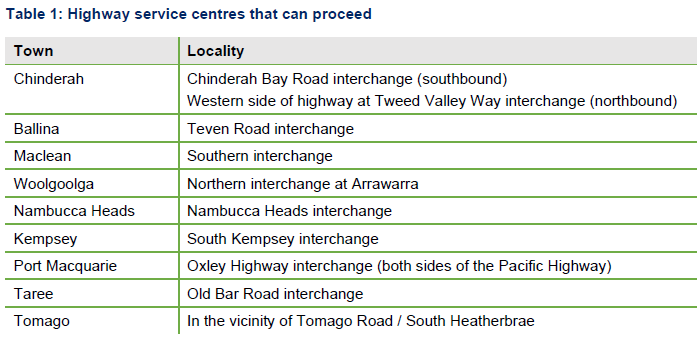 Not ApplicableApplies to all councils between and inclusive of Port Stephens and Tweed Shire Councils.This Direction does not apply to the Central Coast Local Government Area (or former Wyong or Gosford LGAs).Resources & EnergyComments8.1 Mining, Petroleum Production and Extractive Industries 8.1 Mining, Petroleum Production and Extractive Industries In the preparation of a planning proposal affected by this direction, the relevant planning authority must:consult the Secretary of the Department of Primary Industries (DPI) to identify any:resources of coal, other minerals, petroleum or extractive material that are of either State or regional significance, andexisting mines, petroleum production operations or extractive industries occurring in the area subject to the planning proposal, andseek advice from the Secretary of DPI on the development potential of resources identified under (1)(a)(i), andidentify and take into consideration issues likely to lead to land use conflict between other land uses and:development of resources identified under (1)(a)(i), or existing development identified under (1)(a)(ii).Where a planning proposal prohibits or restricts development of resources identified under (1)(a)(i), or proposes land uses that may create land use conflicts identified under (1)(c), the relevant planning authority must:provide the Secretary of DPI with a copy of the planning proposal and notification of the relevant provisions,allow the Secretary of DPI a period of 40 days from the date of notification to provide in writing any objections to the terms of the planning proposal, andinclude a copy of any objection and supporting information received from the Secretary of DPI with the statement to the Planning Secretary (or an officer of the Department nominated by the Secretary before undertaking community consultation in satisfaction of Schedule 1 to the Act.Division 9 of Schedule 3 of the Primary Production SEPP identifies land covered by Permissive Occupancy No 79/104 Gosford (Mount White), Gosford Quarries as ‘Dimensional sandstone quarries of regional significance’. It is unlikely the PP sites will be adversely impacted by the Sandstone Quarry, as the sites are well removed (approximately 1km). A proportion of the site at 20 Ashbrookes Road is mapped within the Transition Area of the quarry, although where Saddles Restaurant is located is outside the mapping. 231 Pacific Highway is wholly outside the Transition Area. Primary ProductionComments9.1 Rural ZonesA planning proposal must:not rezone land from a rural zone to a residential, business, industrial, village or tourist zone.not contain provisions that will increase the permissible density of land within a rural zone (other than land within an existing town or village). The PP does not propose to rezone rural land or increase density. 9.2 Rural LandsA planning proposal must:be consistent with any applicable strategic plan, including regional and district plans endorsed by the Planning Secretary, and any applicable local strategic planning statementconsider the significance of agriculture and primary production to the State and rural communitiesidentify and protect environmental values, including but not limited to, maintaining biodiversity, the protection of native vegetation, cultural heritage, and the importance of water resourcesconsider the natural and physical constraints of the land, including but not limited to, topography, size, location, water availability and ground and soil conditionspromote opportunities for investment in productive, diversified, innovative and sustainable rural economic activitiessupport farmers in exercising their right to farmprioritise efforts and consider measures to minimise the fragmentation of rural land and reduce the risk of land use conflict, particularly between residential land uses and other rural land useconsider State significant agricultural land identified in chapter 2 of the State Environmental Planning Policy (Primary Production) 2021 for the purpose of ensuring the ongoing viability of this landconsider the social, economic and environmental interests of the community.A planning proposal that changes the existing minimum lot size on land within a rural or conservation zone must demonstrate that it:is consistent with the priority of minimising rural land fragmentation and land use conflict, particularly between residential and other rural land useswill not adversely affect the operation and viability of existing and future rural land uses and related enterprises, including supporting infrastructure and facilities that are essential to rural industries or supply chainswhere it is for rural residential purposes:is appropriately located taking account of the availability of human services, utility infrastructure, transport and proximity to existing centresis necessary taking account of existing and future demand and supply of rural residential land.The proposed is consistent with the goals of the Central Coast Regional Plan, does not hinder the  productivity of RU1 lands and surrounds, and proposes to retain all vegetation that is  mapped as containing biodiversity values, facilitating the protection of environmental values on site.9.3 Oyster Aquaculture In the preparation of a planning proposal the relevant planning authority must:identify any ‘Priority Oyster Aquaculture Areas’ and oyster aquaculture leases outside such an area, as shown the maps to the Strategy, to which the planning proposal would apply,identify any proposed land uses which could result in any adverse impact on a ‘Priority Oyster Aquaculture Area’ or oyster aquaculture leases outside such an area,identify and take into consideration any issues likely to lead to an incompatible use of land between oyster aquaculture and other land uses and identify and evaluate measures to avoid or minimise such land use in compatibility,consult with the Secretary of the Department of Primary Industries (DPI) of the proposed changes in the preparation of the planning proposal, andensure the planning proposal is consistent with the Strategy.Where a planning proposal proposes land uses that may result in adverse impacts identified under (1)(b) and (1)(c), relevant planning authority must:provide the Secretary of DPI with a copy of the planning proposal and notification of the relevant provisions,allow the Secretary of DPI a period of 40 days from the date of notification to provide in writing any objections to the terms of the planning proposal, andinclude a copy of any objection and supporting information received from the Secretary of DPI with the statement to the Planning Secretary before undertaking community consultation in satisfaction of Schedule 1 to the EP&A Act.The proposal does not affect land within a Priority Oyster Aquaculture Area.9.4 Farmland of State and Regional Significance on the NSW Far North Coast9.4 Farmland of State and Regional Significance on the NSW Far North CoastA planning proposal must not:rezone land identified as “State Significant Farmland” for urban or rural residential purposes.rezone land identified as “Regionally Significant Farmland” for urban or rural residential purposes.rezone land identified as “significant non-contiguous farmland” for urban or rural residential purposes.Not Applicable.This Direction does not apply to the Central Coast Local Government Area (or former Wyong or Gosford LGAs).Goals/ActionsAssessment/CommentGoal 4.1 High biodiversity value areas are appropriately identified, protected and restored as part of future land use planning investigationsAction 4.1.5Identify appropriate mechanisms to achieve rehabilitation and enhanced landscape connectivity through the rezoning and development assessment process (such as Vegetation Management Plans)Council supports the implementation of appropriateplanning controls to protect biodiversity and seek toensure that LEPs strengthen protection of biodiversitywithin the LGA.The proposal is supported by an Ecological Assessment Report which determines that the extent of any clearing would need to address the requirements of Part 7 of the Biodiversity Conservation Regulation (2017), including the potential preparation of a Biodiversity Development Assessment Report for any future development. It is estimated that the development will involve the removal of 0.26 Ha of native vegetation which is therefore below the threshold for requiring a Biodiversity Development Assessment Report (BDAR). The applicant is in the process of preparing a revised Flora and Fauna Assessment, which will be finalised before Council makes a Gateway Determination request.StrategiesAssessment/Comment1 Revitalise our centresN/A2 Renew urban form N/A3 Define the urban edge Tourism and Economic Innovation to be promoted in peri-urban areas to build-in flexibility for non-urban land uses. Themulti-functionality of the landscape should be recognised to generate innovation in the landscape. Opportunities exist for recreation, cultural, tourism, agriculture, and economic productivity given our local naturalassets and resources.The Action is not directly relevant to the planning proposal; however, the planning proposal alignswith the Planning Priority.The planning proposal seeks to provide hotel or motel accommodation with associated tourism facilities, including restaurant, bar and day spa facilities. 4 Create a sustainable region A prepared and resilient region Council is actively adapting to climate changethrough infrastructure, construction,rehabilitation and land use planning. Council will provide a framework foran ongoing and holistic approach to emergency management acrossCouncil. Council will help to build the capacity of the community to prepare, respond and recover from the extreme weather events, and adapt to a changingclimate.The Action is not directly relevant to the planning proposal; however, the planning proposal alignswith the Planning Priority.The planning proposal seeks to produce resilient infrastructure by following the recommendations provided by Council.   Planning PriorityActionsAssessment/CommentEnvironmentEnvironmentEnvironment25 Manage floodplains, coastal areas and bushland to improve community resilience to natural hazardsPrepare / review the Coastal Management Programs, Flood Studies, Flood Risk Management Plans and Bushfire Prone Lands Mapping for the Central Coast. (CCRP Direction 12)The Action is not directly relevant to the planningproposal; however, the planning proposal alignswith the Planning Priority.The subject site is flood liable. Theplanning proposal seeks to develop the areas of the site (231 Pacific Highway) that are notflood affected. Therefore, the safety of the futuretourists will be assured.Economic Economic Economic 13 Grow Regionally Competitive Tourism Destinations across the entire Central CoastDevelopment of local Centres, by enhancing cultural identity along with local accommodation options and a strong public transport system will benefit locals and visitors alike. Work in partnership with the Tourism Industry and State Government to develop visitor facilities and attractions, including new tourist destinations, hotels and accommodation opportunities.The Action is not directly relevant to the planningproposal; however, the planning proposal alignswith the Planning Priority.The proposed facilitates the provision of tourism attracting development with local accommodation options.  Agriculture and Rural LandAgriculture and Rural LandAgriculture and Rural Land28 Minimise rural residential sprawl and support rural tourismInvestigate the suitability for urban development, having regard to agricultural production and environmental protection priorities, and the ability to provide critical infrastructure. (CCRP Direction 23)The Action is not directly relevant to the planningproposal; however, the planning proposal alignswith the Planning Priority.The planning proposal incorporates the provision of rural tourism through the hotel/motel accommodation and associated restaurant, bar, and spa facilities. Objective/RequirementObjective/RequirementCommentBELONGINGBELONGINGOUR COMMUNITY SPIRIT IS OUR STRENGTHOUR COMMUNITY SPIRIT IS OUR STRENGTHA1 Work within our communities to connect people, build capacity and create local solutions and initiativesN/AA2 Celebrate and continue to create opportunities for inclusion where all people feel welcome and participate in community lifeN/AA3 Work together to solve a range of social and health issues that may impact community wellbeing and vulnerable peopleN/AA4 Enhance community safety within neighbourhoods, public spaces and placesN/ACREATIVITY, CONNECTION AND LOCAL IDENTITYCREATIVITY, CONNECTION AND LOCAL IDENTITYB1 Support reconciliation through the celebration of Aboriginal and Torres Strait Islander culturesN/AB2 Promote and provide more sporting, community and cultural events and festivals, day and night, throughout the yearN/AB3 Foster creative and performing arts through theatres, galleries and creative spaces, by integrating art and performance into public lifeN/AB4 Activate spaces and places to complement activity around town centres, foreshores, lakes and green spaces for families, community and visitorsN/ASMARTSMARTA GROWING AND COMPETITIVE REGIONA GROWING AND COMPETITIVE REGIONC1 Target economic development in growth areas and major centres and provide incentives to attract businesses to the Central CoastN/AC2 Revitalise Gosford City Centre, Gosford Waterfront and town centres as key destinations and attractors for businesses, local residents, visitors and touristsN/AC3 Facilitate economic development to increase local employment opportunities and provide a range of jobs for all residentsN/AC4 Promote and grow tourism that celebrates the natural and cultural assets of the Central Coast in a way that is accessible, sustainable and eco-friendlyThe Planning Proposal draws upon the natural bush and rural setting of Mount White within the Central Coast.A PLACE OF OPPORTUNITY FOR PEOPLEA PLACE OF OPPORTUNITY FOR PEOPLED1 Foster innovation and partnerships to develop local entrepreneurs and support start-ups N/AD2 Support local business growth by providing incentives, streamlining processes and encouraging social enterprisesN/AD3 Invest in broadening local education and learning pathways linking industry with Universities, TAFE and other training providersN/AD4 Support businesses and local leaders to mentor young people in skills development through traineeships, apprenticeships and volunteeringN/AGREENGREENENVIRONMENTAL RESOURCES FOR THE FUTUREENVIRONMENTAL RESOURCES FOR THE FUTUREE1 Educate the community on the value and importance of natural areas and biodiversity and encourage community involvement in caring for our natural environmentN/AE2 Improve water quality for beaches, lakes and waterways including minimising pollutants and preventing litter entering our waterwaysN/AE3 Reduce littering, minimise waste to landfill and educate to strengthen positive environmental behavioursN/AE4 Incorporate renewable energy and energy efficiency in future design and planning and ensure responsible use of water and other resourcesN/ACHERISHED AND PROTECTED NATURAL BEAUTYCHERISHED AND PROTECTED NATURAL BEAUTYF1 Protect our rich environmental heritage by conserving beaches, waterways, bushland, wildlife corridors and inland areas and the diversity of local native speciesAll vegetation mapped as having biodiversity values is to be maintained. The applicant is in the process of preparing a revised Flora and Fauna Assessment, which will be finalised before Council makes a Gateway Determination request.F2 Promote greening and ensure the wellbeing of communities through the protection of local bushland, urban trees, tree canopies and expansion of the Coastal Open Space System (COSS)As above. F3 Improve enforcement for all types of environmental non-compliance including littering and illegal dumping and encourage excellence in industry practices to protect and enhance environmental healthN/AF4 Address climate change and its impacts through collaborative strategic planning and responsible land management and consider targets and actionsN/ARESPONSIBLERESPONSIBLEGOOD GOVERNANCE AND GREAT PARTNERSHIPSGOOD GOVERNANCE AND GREAT PARTNERSHIPSG1 Build strong relationships and ensure our partners and community share the responsibilities andN/Abenefits of putting plans into practiceN/AG2 Communicate openly and honestly with the community to build a relationship based on transparency, understanding, trust and respectN/AG3 Engage with the community in meaningful dialogue and demonstrate how community participation is being used to inform decisionsN/AG4 Serve the community by providing great customer experience, value for money and quality servicesN/ADELIVERING ESSENTIAL INFRASTRUCTUREDELIVERING ESSENTIAL INFRASTRUCTUREH1 Solve road and drainage problem areas and partner with the State Government to improve road conditions across the regionN/AH2 Improve pedestrian movement safety, speed and vehicle congestion around schools, town centres, neighbourhoods, and community facilitiesN/AH3 Create parking options and solutions that address the needs of residents, visitors and businesses whilst keeping in mind near future technologies including fully autonomous vehiclesN/AH4 Plan for adequate and sustainable infrastructure to meet future demand for transport, energy, telecommunications and a secure supply of drinking waterN/ABALANCED AND SUSTAINABLE DEVELOPMENTBALANCED AND SUSTAINABLE DEVELOPMENTI1 Preserve local character and protect our drinking water catchments, heritage and rural areas by concentrating development along transport corridors and town centres east of the M1N/AI2 Ensure all new developments are well planned with good access to public transport, green space and community facilities and support active transportThe subject land is adjacent to the Pacific Highway which is a major arterial road connecting the rural communities with commercial centres via car and bus service. I3 Ensure land use planning and development is sustainable and environmentally sound and considers the importance of local habitat, green corridors, energy efficiency and stormwater managementThe APU of both Saddles restaurant and the hotel and motel accommodation and ancillary structures will not impact on the biodiversity values on site, nor is development proposed within the flood prone areas on site. I4 Provide a range of housing options to meet the diverse and changing needs of the community including adequate affordable housingN/ALIVABLELIVABLERELIABLE PUBLIC TRANSPORT AND CONNECTIONSRELIABLE PUBLIC TRANSPORT AND CONNECTIONSJ1 Create adequate, reliable and accessible train services and facilities to accommodate current and future passengersN/AJ2 Address commuter parking, drop-off zones, access and movement around transport hubs to support and increase use of public transportN/AJ3 Improve bus and ferry frequency and ensure networks link with train services to minimise journey timesN/AJ4 Design long-term, innovative and sustainable transport management options for population growth and expansionN/AOUT AND ABOUT IN THE FRESH AIROUT AND ABOUT IN THE FRESH AIRK1 Create a regional network of interconnected shared pathways and cycle ways to maximise access to key destinations and facilitiesN/AK2 Design and deliver pathways, walking trails and other pedestrian movement infrastructure to maximise access, inclusion and mobility to meet the needs of all community membersN/AK3 Provide signage, public facilities, amenities and playgrounds to encourage usage and enjoyment of public areasN/AK4 Repair and maintain wharves, jetties, boat ramps and ocean baths to increase ease of access to and enjoyment of natural waterways and foreshoresN/AHEALTHY LIFESTYLES FOR A GROWING COMMUNITYHEALTHY LIFESTYLES FOR A GROWING COMMUNITYL1 Promote healthy living and ensure sport, leisure, recreation and aquatic facilities and open spaces are well maintained and activated The proposed promotes healthy living and welfare as the tourism aspects, including the restaurant, day spa,  accommodation and bush scenery offer a recreational and relaxation location. L2 Invest in health care solutions including infrastructure, services and preventative programs to keep people well for longerN/AL3 Cultivate a love of learning and knowledge by providing facilities to support lifelong learning opportunitiesN/AL4 Provide equitable, affordable, flexible and co-located community facilities based on community needsN/A